«Фитболы»16 марта 2022 года инструкторами по физической культуре в рамках клуба «Здоровый педагог» провели с педагогами мастер – класс «Фитболы», с целью формирования правильной осанки, профилактики плоскостопия. Содействию развития чувства ритма, музыкального слуха, формированию умения согласовывать движения с музыкой.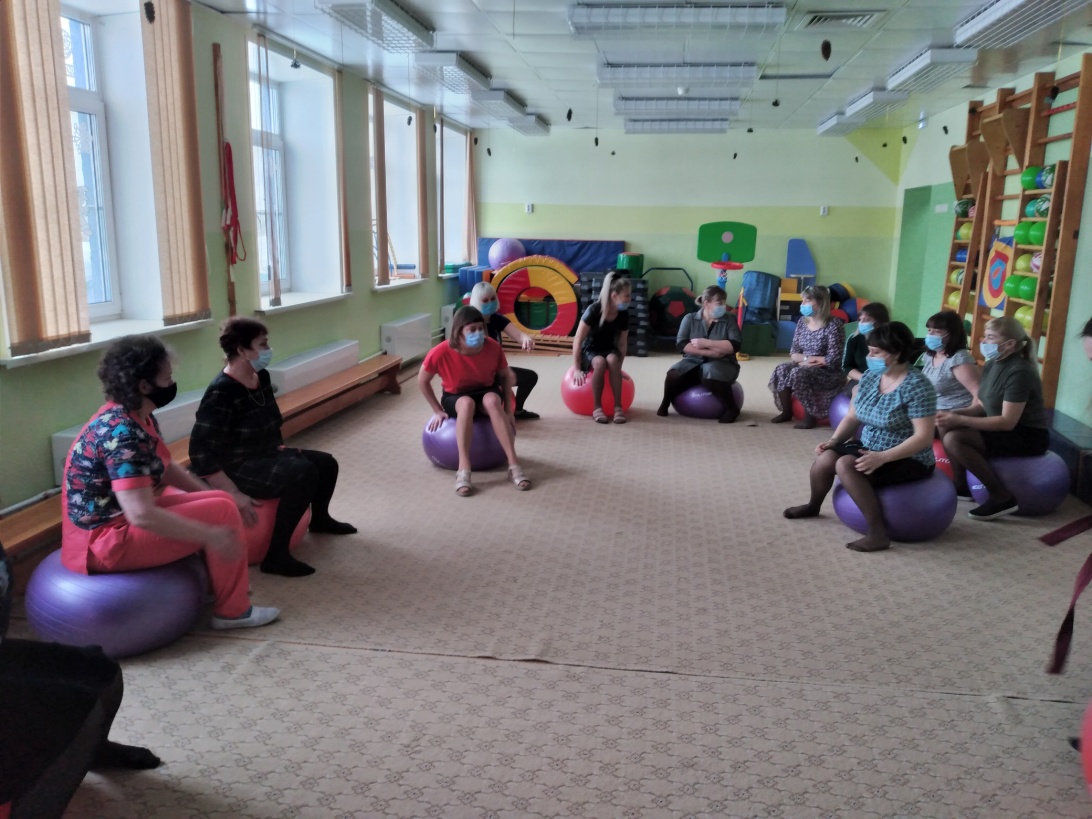 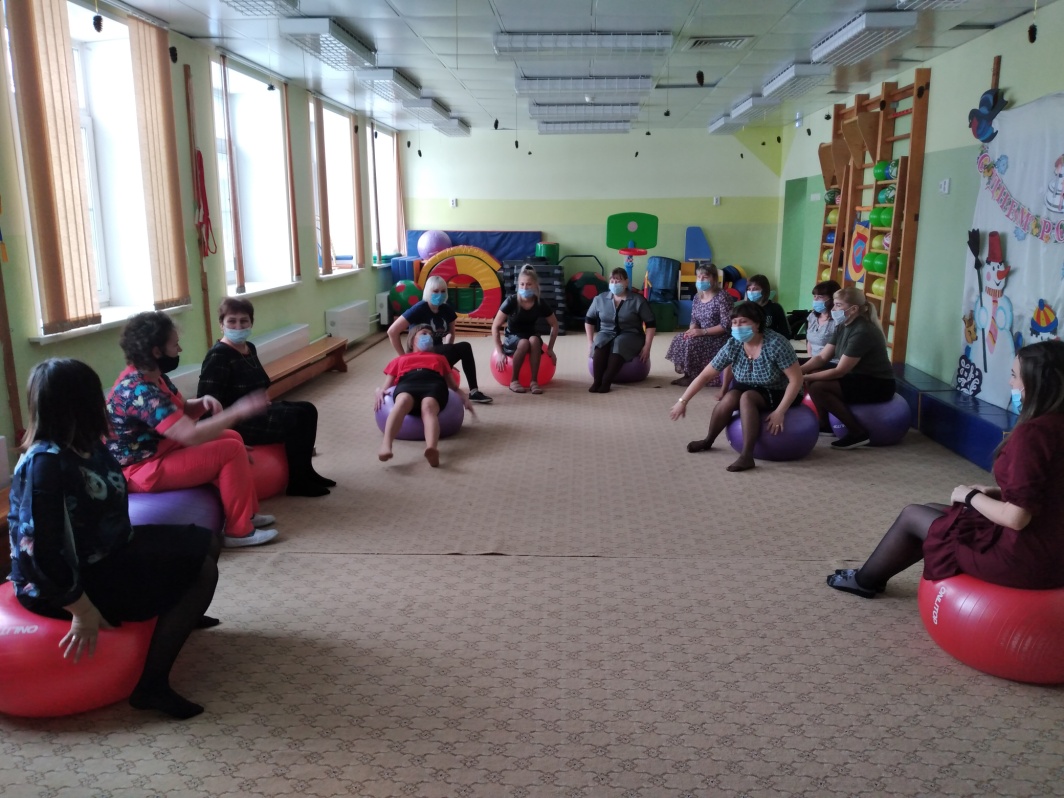 